花蓮縣花蓮市明廉國民小學108學年度性侵害防治課程宣導推動成果報告主題：性侵害防治課程年級：四年級成果照片：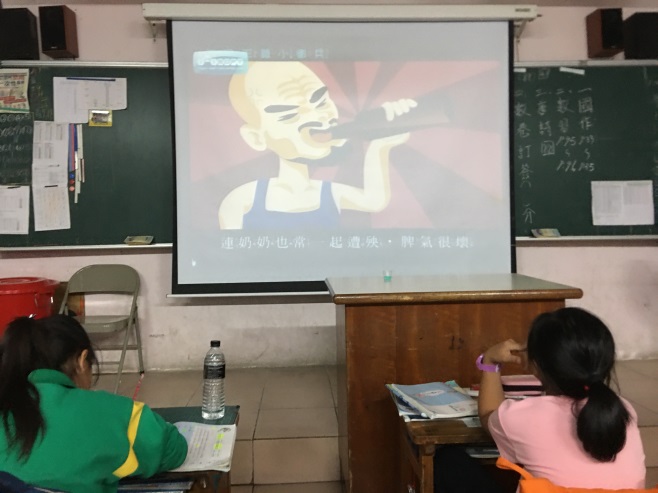 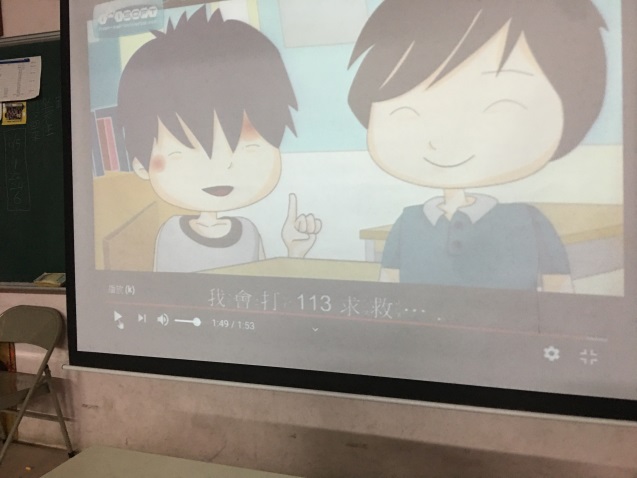 圖片說明：家庭暴力及性侵害防治委員會 宣導動畫：我是正義小衛兵圖片說明：家庭暴力及性侵害防治委員會 宣導動畫：我是正義小衛兵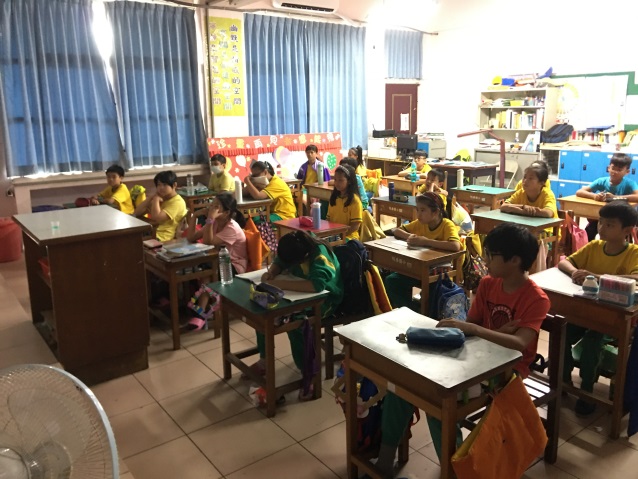 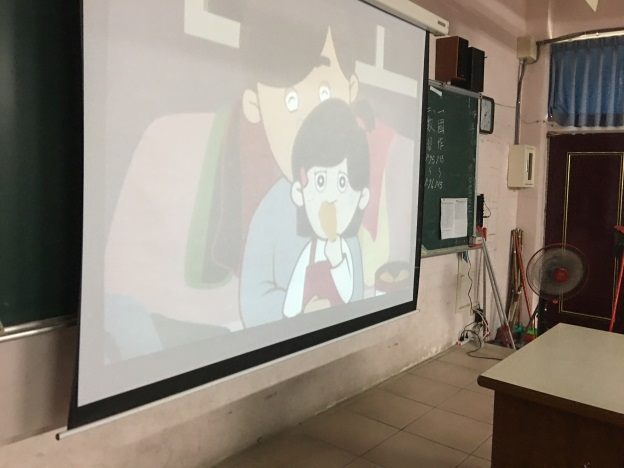 圖片說明：家庭暴力及性侵害防治委員會 宣導動畫：我是正義小衛兵圖片說明：身體我最大-兒童性侵害防治教學光碟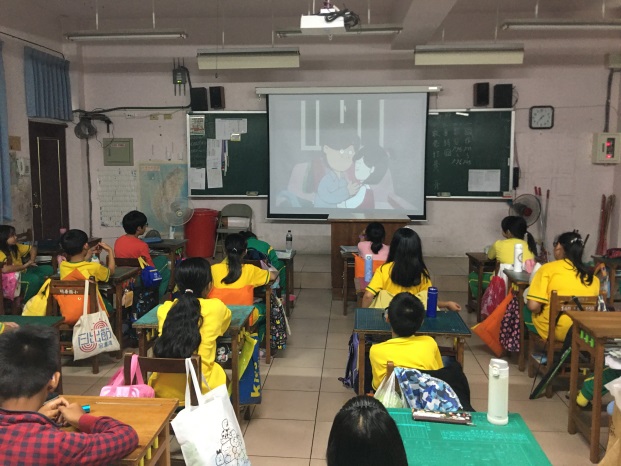 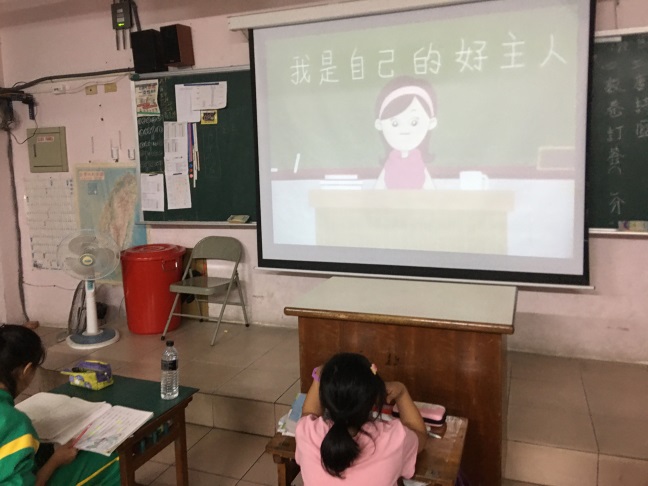 圖片說明：圖片說明：身體我最大-兒童性侵害防治教學光碟圖片說明：圖片說明：身體我最大-兒童性侵害防治教學光碟